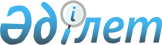 О внесении изменений и дополнений в постановление Правления Агентства Республики Казахстан по регулированию и надзору финансового рынка и финансовых организаций от 25 февраля 2006 года N 61 "Об утверждении Правил регистрации профессиональными участниками рынка ценных бумаг, оказывающими услуги номинального держания, сделок с ценными бумагами, оформления и выдачи ими выписки с лицевого счета держателя ценных бумаг и раскрытия информации номинальным держателем"
					
			Утративший силу
			
			
		
					Постановление Правления Агентства Республики Казахстан по регулированию и надзору финансового рынка и финансовых организаций от 25 июня 2007 года N 171. Зарегистрировано в Министерстве юстиции Республики Казахстан 31 июля 2007 года N 4843. Утратило силу постановлением Правления Национального Банка Республики Казахстан от 22 октября 2014 года № 210      Сноска. Утратило силу постановлением Правления Национального Банка РК от 22.10.2014 № 210 (вводится в действие по истечении десяти календарных дней после дня его первого официального опубликования).      В целях совершенствования нормативных правовых актов, Правление Агентства Республики Казахстан по регулированию и надзору финансового рынка и финансовых организаций (далее - Агентство)  ПОСТАНОВЛЯЕТ : 

 

      1. Внести в постановление Правления Агентства от 25 февраля 2006 года  N 61 "Об утверждении Правил регистрации профессиональными участниками рынка ценных бумаг, оказывающими услуги номинального держания, сделок с ценными бумагами, оформления и выдачи ими выписки с лицевого счета держателя ценных бумаг и раскрытия информации номинальным держателем" (зарегистрированное в Реестре государственной регистрации нормативных правовых актов под N 4138) с дополнениями и изменениями, внесенными постановлениями Правления Агентства от 12 августа 2006 года  N 147 "О внесении дополнений и изменений в постановление Правления Агентства Республики Казахстан по регулированию и надзору финансового рынка и финансовых организаций от 25 февраля 2006 года N 61 "Об утверждении Правил регистрации профессиональными участниками рынка ценных бумаг, оказывающими услуги номинального держания, сделок с ценными бумагами, оформления и выдачи ими выписки с лицевого счета держателя ценных бумаг и раскрытия информации номинальным держателем" (зарегистрированным в Реестре государственной регистрации нормативных правовых актов под N 4364), от 30 марта 2007 года N 74 "О внесении дополнения в постановление Правления Агентства Республики Казахстан по регулированию и надзору финансового рынка и финансовых организаций от 25 февраля 2006 года N 61 "Об утверждении Правил регистрации профессиональными участниками рынка ценных бумаг, оказывающими услуги номинального держания, сделок с ценными бумагами, оформления и выдачи ими выписки с лицевого счета держателя ценных бумаг и раскрытия информации номинальным держателем" (зарегистрированным в Реестре государственной регистрации нормативных правовых актов под N 4653), следующие изменения и дополнения: 

      в  Правилах регистрации профессиональными участниками рынка ценных бумаг, оказывающими услуги номинального держания, сделок с ценными бумагами, оформления и выдачи ими выписки с лицевого счета держателя ценных бумаг и раскрытия информации номинальным держателем, утвержденных указанным постановлением: 

      в пункте 23-1: 

      в абзаце первом слова "отзыва лицензии у" заменить словом "лишения лицензии"; 

      дополнить абзацами вторым - пятым следующего содержания: 

      "После приостановления лицензии профессионального участника рынка ценных бумаг, осуществляющего брокерскую и (или) дилерскую деятельность с правом ведения счетов клиентов в качестве номинального держателя, проведение операций по лицевым счетам является незаконным и влечет за собой ответственность, установленную законами Республики Казахстан, за исключением информационных операций и операций закрытия "репо". 

      Операции "репо", осуществляемые в торговой системе организатора торгов "прямым" способом, закрываются в течение пяти рабочих дней с даты приостановления лицензии профессионального участника рынка ценных бумаг, осуществляющего брокерскую и (или) дилерскую деятельность с правом ведения счетов клиентов в качестве номинального держателя, в случае если клиент данного номинального держателя не отдаст приказ на перевод своих финансовых инструментов на свой субсчет, открытый у нового номинального держателя в системе учета центрального депозитария на основании заключенного с ним договора. 

      Операции "репо", осуществляемые "автоматическим" способом, в случае приостановления лицензии профессионального участника рынка ценных бумаг, осуществляющего брокерскую и (или) дилерскую деятельность с правом ведения счетов клиентов в качестве номинального держателя, закрываются в соответствии с условиями заключенного договора, независимо от сроков заключения сделки. По соглашению сторон возможно досрочное расторжение сделки "репо", осуществляемой "автоматическим" способом. 

      Финансовые инструменты, являющиеся предметом залога, переводятся в течении пяти рабочих дней с даты приостановления лицензии профессионального участника рынка ценных бумаг, осуществляющего брокерскую и (или) дилерскую деятельность с правом ведения счетов клиентов в качестве номинального держателя, на субсчет клиента открытый у нового номинального держателя в системе учета центрального депозитария на основании заключенного с ним договора. По соглашению сторон возможно досрочное расторжение сделки с финансовыми инструментами, являющимися предметом залога."; 

      предложение первое пункта 28 дополнить словами "или приказа клиента"; 

      в абзаце одиннадцатом пункта 34 слова "и обладающим квалификационным свидетельством уполномоченного органа с правом выполнения работ по исполнению и регистрации сделок с ценными бумагами (далее квалификационное свидетельство второй категории)" исключить; 

      наименование главы 3 изложить в следующей редакции: 

       "Глава 3. Порядок раскрытия информации о клиентах номинального держателя. Представление документов клиентами номинального держателя посредством услуг трансфер-агента номинальному держателю и передача документов составляющих систему учета номинального держания "; 

      в абзаце втором пункта 41 слова "обладающим квалификационным свидетельством второй категории," исключить; 

      дополнить пунктами 41-1 и 41-2 следующего содержания: 

      "41-1. Клиенты номинального держателя в случае использования услуг трансфер-агента передают информацию номинальному держателю по формам, указанным в приложении 4 к настоящим Правилам. 

      Передача информации, установленной пунктами 34 и 41 настоящих Правил, осуществляется в соответствии с формами, указанными в приложениях 1, 2 и 3 к настоящим Правилам. 

      41-2. В случае приостановления действия лицензии профессионального участника рынка ценных бумаг, осуществляющего брокерскую и (или) дилерскую деятельность с правом ведения счетов клиентов в качестве номинального держателя (далее - лицензия), номинальный держатель в течение трех календарных дней со дня получения уведомления уполномоченного органа об этом направляет письменное уведомление своим клиентам, с которыми на дату приостановления действия лицензии у него заключены договоры. 

      В случае лишения лицензии номинальный держатель в течение трех календарных дней направляет клиентам, с которыми на дату лишения лицензии заключены договоры, письменное уведомление о лишении лицензии и о расторжении договоров с ними. 

      В случае расторжения договора номинальный держатель в течение семи календарных дней со дня расторжения договора с клиентом передает новому номинальному держателю, указанному в письменном уведомлении клиента, документы, составляющие систему учета номинального держания данного клиента."; 

      дополнить приложением 4 согласно приложению к настоящему постановлению. 

 

      2. Настоящее постановление вводится в действие по истечении четырнадцати дней со дня его государственной регистрации в Министерстве юстиции Республики Казахстан. 

 

      3. Департаменту надзора за субъектами рынка ценных бумаг и накопительными пенсионными фондами (Хаджиева М.Ж.): 

      1) совместно с Юридическим департаментом (Байсынов М.Б.) принять меры к государственной регистрации в Министерстве юстиции Республики Казахстан настоящего постановления; 

      2) в десятидневный срок со дня государственной регистрации в Министерстве юстиции Республики Казахстан довести настоящее постановление до сведения заинтересованных подразделений Агентства, центрального депозитария, Объединения юридических лиц "Ассоциация финансистов Казахстана". 

 

      4. Службе Председателя Агентства (Заборцева Е.Н.) принять меры к публикации настоящего постановления в средствах массовой информации Республики Казахстан. 

 

      5. Контроль за исполнением настоящего постановления возложить на заместителя Председателя Агентства Узбекова Г.Н.       Председатель 

Приложение                                      

к постановлению Правления                       

Агентства Республики Казахстан                  

по регулированию и надзору                      

финансового рынка и                             

финансовых организаций                          

от 25 июня 2007 года N 171                      "Приложение 4 к Правилам регистрации            

профессиональными участниками рынка             

ценных бумаг, оказывающими услуги               

номинального держания, сделок с ценными         

бумагами, оформления и выдачи ими выписки       

с лицевого счета держателя ценных бумаг         

и раскрытия информации номинальным держателем   

Форма 1          Приказ на открытие/закрытие лицевого счета/изменение 

                  сведений о зарегистрированном лице 

                       (для юридического лица) 

           в ______________________________________________ 

              (полное наименование номинального держателя) Дата ________________                      Исходящий номер___________ Отправитель приказа__________________________________________________ 

                              наименование юридического лица 

Приказывает открыть/закрыть лицевой счет/изменить сведения                                Тип операции 

_____________________________________________________________________ 

__                             __ 

|__| Открытие                  |__| Закрытие __ 

|__| Изменение сведений о зарегистрированном лице                              Наименование клиента 

_____________________________________________________________________ На государственном языке 

Полное             __________________________________________________ 

Сокращенное        __________________________________________________ 

На русском языке   __________________________________________________ 

Полное             __________________________________________________ 

Сокращенное        __________________________________________________                       Наименование и реквизиты документа, 

                 подтверждающего регистрацию юридического лица 

_____________________________________________________________________ Наименование документа        _______________________________________ 

Номер и/или серия документа   _______________________________________ 

Дата выдачи документа         _______________________________________ 

Место выдачи документа        _______________________________________ 

Наименование органа 

выдавшего документ            _______________________________________                                    Адрес 

_____________________________________________________________________ Почтовый             ________________________________________________ 

Юридический          ________________________________________________                            Банковские реквизиты 

_____________________________________________________________________ Наименование банка, где 

открыт счет          ________________________________________________ 

                      _ _ _ _ _ _ _ _ _ _ _ _ _ _  

Банковский           |_|_|_|_|_|_|_|_|_|_|_|_|_|_| 

идентификационный 

код (БИК) 

                      _ _ _ _ _ _ _ _ _ _ _ _ _ _  

Индивидуальный       |_|_|_|_|_|_|_|_|_|_|_|_|_|_| 

идентификационный 

код (ИИК)                       _ _ _ _ _ _ _ _ _ _ _ _ 

Регистрационный      |_|_|_|_|_|_|_|_|_|_|_|_| 

номер 

налогоплательщика (РНН) 

                        __                      __  

Признак резидентства   |__| Сектор экономики   |__|                           Сведения о должностных лицах 

_____________________________________________________________________ Должность первого руководителя ______________________________________ 

Фамилия, имя, при наличии - 

отчество первого руководителя  ______________________________________ 

Фамилия, имя, при наличии - 

отчество главного бухгалтера   ______________________________________                               Средства связи 

_____________________________________________________________________ Телефоны      _______________________________________________________ 

Факс          _______________________________________________________  

Адрес 

электронной 

почты         _______________________________________________________                                  Примечание 

             (заполняется сотрудником номинального держателя при 

                   открытии или закрытии лицевого счета) 

_____________________________________________________________________ 

                        __ __ __ __ __ 

Лицевой счет           |  |  |  |  |  | 

                       |__|__|__|__|__|__ __ __ __ __ 

Дата исполнения        |  |  | /|  |  |/ |  |  |  |  | 

                       |__|__|__|__|__|__|__|__|__|__|______ 

Дополнительные         |                                    | 

сведения               |____________________________________| Подпись    ___________________/_______________________________________ 

                  подпись        фамилия, имя, при наличии - отчество 

     Место печати 

Форма 2            Приказ на открытие/закрытие лицевого счета/изменение 

                   сведений о зарегистрированном лице 

                        (для физического лица) 

          в ___________________________________________________ 

                (полное наименование номинального держателя) Дата ______________                  Исходящий номер_________________ Отправитель приказа _________________________________________________ 

    фамилия, имя, при наличии - отчество физического лица (полностью) 

приказывает открыть/закрыть лицевой счет/изменить сведения                                _ _ _ _ _ _ _ _ _ _  

Номер лицевого счета          |_|_|_|_|_|_|_|_|_|_| 

(заполняется при изменении сведений о зарегистрированном лице) 

              __            __ 

Вид операции |  | Открытие |  | Изменение сведений о 

             |__|          |__| зарегистрированном лице 

              __ 

             |  | Закрытие 

             |__| Сведения о физическом лице 

(при изменении сведений - указываются только изменившиеся реквизиты) 

_____________________________________________________________________ 

              _ _ _ _ _ _ _ _ _ _ _ _ _ _ _ _ _ _  

Фамилия      |_|_|_|_|_|_|_|_|_|_|_|_|_|_|_|_|_|_| 

              _ _ _ _ _ _ _ _ _ _ _ _ _ _ _ _ _ _ _  

Имя          |_|_|_|_|_|_|_|_|_|_|_|_|_|_|_|_|_|_|_| 

                      _ _ _ _ _ _ _ _ _ _ _ _ _ _ _ _ _ _  

Отчество             | | | | | | | | | | | | | | | | | | | 

(при наличии)        |_|_|_|_|_|_|_|_|_|_|_|_|_|_|_|_|_|_| 

               _ _ _ _ _ _ _ _ _ _  

Дата          | | |/| | |/| | | | | 

рождения      |_|_|_|_|_|_|_|_|_|_|                 _ _ _ _ _ _ _ _ _ _ _ _ _ _ _ _ _ 

Гражданство    |_|_|_|_|_|_|_|_|_|_|_|_|_|_|_|_|_| Вид документа, 

удостоверяющего 

личность           __________________________________________________ 

Серия, номер, 

дата выдачи и 

орган выдачи       __________________________________________________ 

Место жительства   __________________________________________________ 

Почтовый адрес, 

телефон            __________________________________________________ Банковские реквизиты (при наличии) 

_____________________________________________________________________ 

Наименование банка __________________________________________________ 

               _ _ _ _ _ _ _                      _ _ _ _ _ _ _ 

Банковский    | | | | | | | |    Индивидуальный  | | | | | | | | 

идентифи-     |_|_|_|_|_|_|_|    идентифи-       |_|_|_|_|_|_|_| 

кационный                        кационный 

код (БИК)                        код (ИИК) 

                                _ _ _ _ _ _ _ _ _ _ _ 

Регистрационный номер          | | | | | | | | | | | | 

налогоплательщика              |_|_|_|_|_|_|_|_|_|_|_| 

(РНН) - обязательное поле Подпись ______________/_______________________________________ 

            подпись      фамилия, имя, при наличии - отчество Примечание (заполняется сотрудником номинального держателя при 

открытии лицевого счета) 

_____________________________________________________________________                         __ __ __ __ __ __ __ __ __ __ 

Номер лицевого счета   |  |  |  |  |  |  |  |  |  |  | 

                       |__|__|__|__|__|__|__|__|__|__| 

Дата открытия          |  |  | /|  |  |/ |  |  |  |  | 

                       |__|__|__|__|__|__|__|__|__|__|______ 

Дополнительные         |                                    | 

сведения               |____________________________________| 

Форма 3     Приказ на ввод/вывод ценных бумаг, выпущенных в соответствии 

с законодательством Республики Казахстан, в/из номинального держания 

            ________________________________________________ 

               (полное наименование номинального держателя) Дата ________________                 Исходящий номер________________                         Полное наименование клиента 

_____________________________________________________________________ 

_____________________________________________________________________                         Вид сделки (нужное отметить): 

_____________________________________________________________________ 

_                                _ 

|_| Ввод в номинальное держание  |_| Вывод из номинального держания 

                         Тип сделки (нужное отметить) 

_____________________________________________________________________ 

_                _           _              _          _ 

|_| Без смены    |_| Купля/  |_| Первичное  |_| Выкуп  |_| Другое 

    прав собст-      продажа     размещение     пая 

    венности                                Номер счета 

                      __ __ __ __ __ __ __ __ __ __ 

                     |__|__|__|__|__|__|__|__|__|__| 

                Реквизиты ценных бумаг и параметры сделки 

_____________________________________________________________________ 

 

  Наименование эмитента          ______________________________________ 

Наименование регистратора      ______________________________________ Идентификатор ценной бумаги     _ _ _ _ _ _ _ _ _ _ _ _ _ 

(указывается национальный      | | | | | | | | | | | | | | 

идентификационный номер        | | | | | | | | | | | | | | 

(НИН) или международный        | | | | | | | | | | | | | | 

идентификационный номер        | | | | | | | | | | | | | | 

(ISIN) или другой              | | | | | | | | | | | | | | 

идентификатор ценной бумаги)   |_|_|_|_|_|_|_|_|_|_|_|_|_| 

                                _ _ _ _ _ _ _ _ _ _ _ _  

Количество ценных бумаг        |_|_|_|_|_|_|_|_|_|_|_|_| 

                                _ _ _ _ _ _ _ _ _ _ _ _ _ _ _  

Цена одной ценной бумаги       | | | | | | | | |,| | |/| | | | 

                               |_|_|_|_|_|_|_|_|_|_|_|_|_|_|_| 

                                _ _ _ 

Валюта выпуска                 |_|_|_| 

                                _ _ _ _ _ _ _ _ _ _ _ _ _ _ _ 

Сумма сделки                   | | | | | | | | | | | | |,| | | 

(цифрами и прописью)           |_|_|_|_|_|_|_|_|_|_|_|_|_|_|_| 

                       _____________________________________________                   Реквизиты лицевого счета в реестре 

_____________________________________________________________________ 

 

  Наименование 

или фамилия, имя, 

при наличии - отчество 

держателя             _______________________________________________ 

                             _ _ _ _ _ _ _ _ _ _ _ _ _ _ _ 

Лицевой счет в реестре      |_|_|_|_|_|_|_|_|_|_|_|_|_|_|_| 

Для физического лица 

Тип документа         _______________________________________________ 

Номер и серия (при 

наличии) документа    _______________________________________________ 

Дата выдачи           _______________________________________________ 

Наименование органа 

выдавшего документ    _______________________________________________ 

Для юридического лица _______________________________________________ 

Код общего классифи- 

катора предприятий и 

организаций (ОКПО)    _______________________________________________ 

номер документа, 

подтверждающего 

регистрацию 

юридического лица     _______________________________________________ 

Дата документа, 

подтверждающего 

регистрацию юриди- 

ческого лица          _______________________________________________ 

Наименование органа 

выдавшего документ    _______________________________________________                            Дополнительная информация 

_____________________________________________________________________ 

_____________________________________________________________________ Подпись _____________/___________________________________________ 

           подпись        фамилия, имя, при наличии - отчество 

      Место печати 

Форма 4    Приказ на ввод/вывод ценных бумаг, выпущенных в соответствии с 

  законодательством других государств, в/из номинального держания 

       _______________________________________________________ 

             (полное наименование номинального держателя) Дата ______________               Исходящий номер___________________      Полное наименование клиента, в соответствии со свидетельством 

                    о государственной регистрации 

           _ _ _ _ _ _ _ _          _ _ _ _ _ _ _ _ 

Дата      | | |/| | |/| | | Дата   | | |/| | |/| | | 

расчета   |_|_|_|_|_|_|_|_| сделки |_|_|_|_|_|_|_|_|                          Сделка (нужное отметить): 

_____________________________________________________________________ 

_                                _ 

|_| Ввод в номинальное держание  |_| Вывод из номинального держания                       Тип сделки (нужное отметить) 

_____________________________________________________________________ 

_                    _            _                 _ 

|_| Без смены права  |_| Купля/   |_| Первичное     |_| Другое 

    собственности        продажа      размещение                              Номер счета 

                          _ _ _ _ _ _ _ _ _ _ 

                         |_|_|_|_|_|_|_|_|_|_| 

                Реквизиты ценных бумаг и параметры сделки 

_____________________________________________________________________ 

 

  Наименование эмитента        ________________________________________ 

Наименование учетной 

организации _________________________________________________________ 

            международный, иностранный депозитарий или банк-кастодиан 

Идентификатор                       _ _ _ _ _ _ _ _ _ _ _ _ _ 

ценной бумаги (указывается         | | | | | | | | | | | | | |  

национальный идентифика-           | | | | | | | | | | | | | |  

ционный номер (НИН) или            | | | | | | | | | | | | | |  

международный идентифика-          | | | | | | | | | | | | | |  

ционный номер (ISIN) или           | | | | | | | | | | | | | |  

другой идентификатор               | | | | | | | | | | | | | |  

ценной бумаги)                     |_|_|_|_|_|_|_|_|_|_|_|_|_| 

                                    _ _ _ _ _ _ _ _ _ _ _ _ 

Количество ценных                  |_|_|_|_|_|_|_|_|_|_|_|_| 

бумаг 

                                  _ _ _ _ _ _ _ _ _ _ _ _ _ _ _ 

Цена одной ценной                | | | | | | | | |,| | | | | | | 

                                 |_|_|_|_|_|_|_|_|_|_|_|_|_|_|_| 

 

  бумаги,                           _ _ _ 

Валюта выпуска                   |_|_|_| 

                                  _ _ _ _ _ _ _ _ _ _ _ _ _ _ _ 

Сумма сделки                     | | | | | | | | | | | | |,| | | 

(цифрами и прописью)             |_|_|_|_|_|_|_|_|_|_|_|_|_|_|_| 

                     ______________________________________________                          Реквизиты контрагента 

_____________________________________________________________________ 

 

  Наименование           ______________________________________________ 

                           _ _ _ _ _ _ _ _ _ _ _ _ _ _ 

Счет в учетной            |_|_|_|_|_|_|_|_|_|_|_|_|_|_| 

организации     Реквизиты лица, на/со счета которого осуществляется зачисление/ 

                     списание ценных бумаг 

_____________________________________________________________________ 

 

  Наименование лица 

в чью пользу зачис-   _______________________________________________ 

ляются ценные бумаги/ 

лица поставляющего 

ценные бумаги         _______________________________________________ Счет лица в чью пользу 

зачисляются ценные бумаги/        _ _ _ _ _ _ _ _ _ _ _ _ _ _ _ _ 

лица поставляющего ценные        | | | | | | | | | | | | | | | | |  

бумаги у получателя/             |_|_|_|_|_|_|_|_|_|_|_|_|_|_|_|_| 

отправителя                                Номер в международной             _ _ _ _ _ _ _ _ _ _ _ _ _ _ _ _ 

межбанковской системе перевода   | | | | | | | | | | | | | | | | |  

информации и совершения          | | | | | | | | | | | | | | | | | 

платежей (SWIFT) лица в чью      | | | | | | | | | | | | | | | | | 

пользу зачисляются ценные        | | | | | | | | | | | | | | | | | 

бумаги/лица поставляющего        | | | | | | | | | | | | | | | | | 

ценные бумаги                    |_|_|_|_|_|_|_|_|_|_|_|_|_|_|_|_| Номер в международной             _ _ _ _ _ _ _ _ _ _ _ _ _ _ _ _ 

межбанковской системе            | | | | | | | | | | | | | | | | | 

перевода информации и            | | | | | | | | | | | | | | | | | 

совершения платежей              | | | | | | | | | | | | | | | | | 

(SWIFT) получателя/              | | | | | | | | | | | | | | | | | 

отправителя:                     |_|_|_|_|_|_|_|_|_|_|_|_|_|_|_|_| 

                                 |                               | 

Дополнительные сведения          |_______________________________| Подпись    ____________/_____________________________________________ 

              подпись        фамилия, имя, при наличии - отчество 

      Место печати 

Форма 5       Приказ на регистрацию сделки залога прав на ценные бумаги и 

                      обременения ценных бумаг 

          в __________________________________________________ 

               (полное наименование номинального держателя) Дата _______________                  Исходящий номер _______________         Полное наименование клиента в соответствии со свидетельством 

                       о государственной регистрации 

_____________________________________________________________________ 

_____________________________________________________________________ 

                             _ _ _ _ _ _ _ _ _ _ 

               Дата расчета | | |/| | |/| | | | | 

                            |_|_|_|_|_|_|_|_|_|_| 

                             _ _ _ _ _ _ _ _ _ _ 

              Дата закрытия | | |/| | |/| | | | | 

                            |_|_|_|_|_|_|_|_|_|_|                                Тип сделки 

_____________________________________________________________________ 

_                            _ 

|_| Залог прав               |_| Обременение 

                       Вид сделки (нужное отметить) 

_____________________________________________________________________ 

_                    _                 _ 

|_| Возникновение    |_| Прекращение   |_| Неисполнение                        счета участников сделки 

_____________________________________________________________________ 

                                     _ _ _ _ _ _ _ _ _ _ 

счет, на котором обременяются       |_|_|_|_|_|_|_|_|_|_| 

ценные бумаги счет, в пользу которого              _ _ _ _ _ _ _ _ _ _ 

обременяются ценные бумаги          |_|_|_|_|_|_|_|_|_|_|               Сведения о ценных бумагах и параметры сделки 

_____________________________________________________________________ 

 

  Наименование эмитента или      ______________________________________ 

паевого инвестиционного фонда  ______________________________________ 

Вид ценных бумаг               ______________________________________ Идентификатор ценной          _ _ _ _ _ _ _ _ _ _ _ _ _ _ 

бумаги (указывается          | | | | | | | | | | | | | | | 

национальный иденти-         | | | | | | | | | | | | | | | 

фикационный номер            | | | | | | | | | | | | | | | 

(НИН) или международ-        | | | | | | | | | | | | | | | 

ный идентификационный        | | | | | | | | | | | | | | | 

номер (ISIN) или             |_|_|_|_|_|_|_|_|_|_|_|_|_|_| 

другой идентификатор 

ценной бумаги) 

                             _ _ _ _ _ _ _ _ _ _ _ _  

Количество                  |_|_|_|_|_|_|_|_|_|_|_|_| 

ценных бумаг  Цена одной ценной          _ _ _ _ _ _ _ _ _ _ _ _ _ _ _ _  

бумаги                    | | | | | | | | | |,| | | | | | | 

                          |_|_|_|_|_|_|_|_|_|_|_|_|_|_|_|_| 

                           _ _ _                          | 

Валюта выпуска            |_|_|_| 

                           _ _ _ _ _ _ _ _ _ _ _ _ _ _ _ _  

Сумма сделки              | | | | | | | | | | | | |,| | | | 

(цифрами и прописью)      |_|_|_|_|_|_|_|_|_|_|_|_|_|_|_|_| 

                    ________________________________________________ 

  Количество ценных бумаг, по которым залогодержателю передано право 

_____________________________________________________________________ 

                            _ _ _ _ _ _ _ _ _ _ _ _ _ _ 

Голоса                     |_|_|_|_|_|_|_|_|_|_|_|_|_|_| 

                            _ _ _ _ _ _ _ _ _ _ _ _ _ _  

получения вознаграждения   |_|_|_|_|_|_|_|_|_|_|_|_|_|_| 

Дополнительные сведения    |___________________________| Подпись   ___________/_______________________________________________ 

            подпись         фамилия, имя, при наличии - отчество 

        Место печати 

Форма 6                      Приказ на регистрацию сделки 

            в __________________________________________________ 

                 (полное наименование номинального держателя) Дата ________________                 Исходящий номер________________                Полное наименование клиента в соответствии 

             со свидетельством о государственной регистрации 

_____________________________________________________________________ 

_____________________________________________________________________ 

Дата расчета           | | |/| | |/| | | | | 

                       |_|_|_|_|_|_|_|_|_|_| 

                    Вид сделки (нужное отметить) 

_____________________________________________________________________ 

_                                    _ 

|_| Продажа                          |_| Покупка 

_                                    _ 

|_| Первичное размещение             |_| Первичное размещение 

    (продавец)                           (покупатель) 

_                                    _ 

|_| Досрочное погашение              |_| Досрочное погашение 

    (отправитель)                        (получатель)                              Участники сделки 

_____________________________________________________________________ 

                             _ _ _ _ _ _ _ _ _ _ 

счет отправителя            |_|_|_|_|_|_|_|_|_|_| 

                             _ _ _ _ _ _ _ _ _ _ 

счет получателя             |_|_|_|_|_|_|_|_|_|_|                     Реквизиты ценных бумаг и параметры сделки 

_____________________________________________________________________ 

 

  Наименование эмитента или     _______________________________________ 

паевого инвестиционного фонда _______________________________________ Вид ценных бумаг 

                                     _ _ _ _ _ _ _ _ _ _ _ _ _ _ 

Идентификатор ценной бумаги         | | | | | | | | | | | | | | | 

(указывается национальный           | | | | | | | | | | | | | | | 

идентификационный номер             | | | | | | | | | | | | | | | 

(НИН) или международный             | | | | | | | | | | | | | | | 

идентификационный номер             | | | | | | | | | | | | | | | 

(ISIN) или другой                   | | | | | | | | | | | | | | | 

идентификатор ценной бумаги)     _ _|_|_|_|_|_|_|_|_|_|_|_|_|_|_| 

Количество ценных бумаг         |_|_|_|_|_|_|_|_|_|_|_|_|_|_|_ _ 

Цена одной                      | | | | | | | | | |,| | | | | | | 

ценной бумаги                   |_|_|_|_|_|_|_|_|_|_|_|_|_|_|_|_| 

Валюта выпуска                  |_|_|_|_ _ _ _ _ _ _ _ _ _ _ _ _ 

Сумма сделки                    | | | | | | | | | | | | | |,| | | 

(цифрами и прописью)            |_|_|_|_|_|_|_|_|_|_|_|_|_|_|_|_| 

                               __________________________________ 

Дополнительные                   ________________________________  

сведения                        |________________________________| 

_____________________________________________________________________ Подпись______________/_________________________________________ 

          подпись        фамилия, имя, при наличии - отчество 

    Место печати 

Форма 7   Приказ на регистрацию блокирования/снятия блокирования с ценных бумаг 

          в _________________________________________________ 

              (полное наименование номинального держателя) Дата _______________              Исходящий номер__________________     Полное наименование клиента, в соответствии со свидетельством 

                    о государственной регистрации 

                  _ _ _ _ _ _ _ _ _ _ 

Дата расчета     | | |/| | |/| | | | | 

                 |_|_|_|_|_|_|_|_|_|_|                          Вид операции (нужное отметить) 

_____________________________________________________________________ 

__                                 __ 

|__| Блокирование                  |__| Снятие блокирования 

__                       __                 __ 

|__| Внесение            |__| Предторговая  |__| По решению 

     гарантийного взноса                         государственных 

                                                 органов                 Реквизиты ценных бумаг и параметры сделки 

_____________________________________________________________________ 

                           _ _ _ _ _ _ _ _ _ _ 

счет                      |_|_|_|_|_|_|_|_|_|_| Наименование эмитента или       _____________________________________ 

паевого инвестиционного фонда   _____________________________________ Вид ценных бумаг 

                                  _ _ _ _ _ _ _ _ _ _ _ _ _ _ 

Идентификатор ценной бумаги      | | | | | | | | | | | | | | | 

(указывается национальный        | | | | | | | | | | | | | | | 

идентификационный номер          | | | | | | | | | | | | | | | 

(НИН) или международный          | | | | | | | | | | | | | | | 

идентификационный номер          | | | | | | | | | | | | | | | 

(ISIN) или другой                | | | | | | | | | | | | | | | 

идентификатор ценной бумаги)     |_|_|_|_|_|_|_|_|_|_|_|_|_|_| 

                              _ _ _ _ _ _ _ _ _ _ _ 

Количество ценных бумаг      |_|_|_|_|_|_|_|_|_|_|_| 

                              _ _ _ _ _ _ _ _ _ _ _ _ _ _ _ 

Цена одной ценной бумаги     | | | | | | | | |,| | | | | | | 

                             |_|_|_|_|_|_|_|_|_|_|_|_|_|_|_| 

Валюта выпуска               |_|_|_ _ _ _ _ _ _ _ _ _ _ _ _ 

Сумма сделки                 | | | | | | | | | | | | |,| | | 

(цифрами и прописью)         |_|_|_|_|_|_|_|_|_|_|_|_|_|_|_| 

                                _________________________ 

                                _ _ _ _ _ _ _ _ _ _ _ _ _ _ _ 

Регистрационный номер фирмы    | | | | | | | | | | | | | | |_| 

(заполняется для предторгового |_|_|_|_|_|_|_|_|_|_|_|_|_|_|_| 

блокирования) 

                                    _________________________________ 

Биржевой сектор (заполняется       |       |        |        |       | 

при внесении гарантийного взноса   |       |        |        |       | 

одним из ниже перечисленных        |       |        |        |       | 

значений: 1 - иностранные          |       |        |        |       | 

валюты, 2 - срочные контракты,     |       |        |        |       | 

3 - государственные ценные         |       |        |        |       | 

бумаги, 4 - негосударственные      |_______|________|________|_______| 

ценные бумаги)                     |                                 | 

                                   |                                 | 

Дополнительные сведения            |_________________________________| Подпись  _____________/__________________________________________ 

            подпись        фамилия, имя, при наличии - отчество 

     Место печати 

Форма 8                    Приказ на регистрацию операции "репо" 

             в _______________________________________________ 

                 (полное наименование номинального держателя) Дата ________________                Исходящий номер________________     Полное наименование клиента, в соответствии со свидетельством 

                   о государственной регистрации 

_____________________________________________________________________ 

                     __ __ __ __ __ __ __ __ __ __ 

Дата расчета        |  |  | /|  |  | /|  |  |  |  | 

                    |__|__|__|__|__|__|__|__|__|__|                                Вид операции 

_____________________________________________________________________ 

_                                      _ 

|_|  Открытие                          |_|  Закрытие                             Тип операции 

_____________________________________________________________________ 

_                                      _ 

|_| "репо"                             |_|  Обратное "репо"                       Счета участников операции 

_____________________________________________________________________ 

                          __ __ __ __ __ __ __ __ __ __ 

счет продавца            |__|__|__|__|__|__|__|__|__|__| 

                          __ __ __ __ __ __ __ __ __ __  

счет покупателя          |__|__|__|__|__|__|__|__|__|__|                  Реквизиты ценных бумаг и параметры операции 

_____________________________________________________________________ 

 

  Наименование эмитента или 

паевого инвестиционного фонда  ______________________________________ Вид ценных бумаг                     Идентификатор ценной бумаги           _ _ _ _ _ _ _ _ _ _ _ _ _ _ 

(указывается национальный            | | | | | | | | | | | | | | | 

идентификационный номер              | | | | | | | | | | | | | | | 

(НИН) или международный              | | | | | | | | | | | | | | | 

идентификационный номер              | | | | | | | | | | | | | | | 

(ISIN) или другой                    | | | | | | | | | | | | | | | 

идентификатор ценной бумаги)      _ _|_|_|_|_|_|_|_|_|_|_|_|_|_|_| 

Количество ценных бумаг          |_|_|_|_|_|_|_|_|_|_|_|_|_|_|_|_| 

Цена за одну ценную бумагу       | | | | | | | | | |,| | | | | | | 

                                 |_|_|_|_|_|_|_|_|_|_|_|_|_|_|_|_| 

                                  _ _ _ 

Валюта расчета                   |_|_|_| 

                                  _ _ _ _ _ _ _ _ _ _ _ _ _ _ _ _| 

Сумма операции                   | | | | | | | | | | | | | |,| | | 

(цифрами и прописью)             |_|_|_|_|_|_|_|_|_|_|_|_|_|_|_|_| 

                                   _____________________________ 

                                  _ _ _ _ _ _ _ _ _ _   

Ставка "репо"                    |_|_|_|_|_|_|_|_|_|_|% 

Дата открытия                    | | |/| | |/| | | | | 

                                 |_|_|_|_|_|_|_|_|_|_|____________ 

Дата закрытия                    | | |/| | |/| | | | |            | 

                                 |_|_|_|_|_|_|_|_|_|_|____________| 

Дополнительные сведения          |________________________________| Подпись  _____________/________________________________________ 

            подпись      фамилия, имя, при наличии - отчество 

          Место печати 

Форма 9   Приказ на зачисление выпуска казахстанских депозитарных расписок 

         в _______________________________________________ 

            (полное наименование номинального держателя) Дата ________________           Исходящий номер___________________   Полное наименование эмитента казахстанских депозитарных расписок, 

   в соответствии со свидетельством о государственной регистрации 

_____________________________________________________________________ 

_____________________________________________________________________ 

                     __ __ __ __ __ __ __ __ __ __ 

Дата расчета        |  |  | /|  |  | /|  |  |  |  | 

                    |__|__|__|__|__|__|__|__|__|__|                           Номер счета эмитента 

                     __ __ __ __ __ __ __ __ __ __ 

                    |__|__|__|__|__|__|__|__|__|__| 

         Реквизиты выпуска казахстанских депозитарных расписок, 

                 базового актива и параметры сделки 

_____________________________________________________________________ 

                               __ __ __ __ __ __ __ __ __ __ __ __ 

Идентификатор базового актива |__|__|__|__|__|__|__|__|__|__|__|__| Эмитент базового актива  ____________________________________________ Национальный                   _ _ _ _ _ _ _ _ _ _ _ _ 

идентификационный номер       | | | | | | | | | | | | | 

казахстанских депозитарных    | | | | | | | | | | | | | 

расписок                      |_|_|_|_|_|_|_|_|_|_|_|_| 

                              _ _ _ _ _ _ _ _ _ _ _ _ _ _ _ 

Количество казахстанских     |_|_|_|_|_|_|_|_|_|_|_|_|_|_|_| 

депозитарных расписок       

                              _ _ _ _ _ _ _ _ _ _ _ _ _ _ _ 

Цена за одну казахстанскую   | | | | | | | | |,| | | | | | | 

депозитарную расписку        |_|_|_|_|_|_|_|_|_|_|_|_|_|_|_| 

                              _ _ _ _ _ _ _ _ _ _ _ _ _ _ _ 

Валюта выпуска               | | | | | | | | | | | | | | | | 

казахстанских депозитарных   |_|_|_|_|_|_|_|_|_|_|_|_|_|_|_| 

расписок                      _ _ _ _ _ _ _ _ _ _ _ _ _ _ _ 

Сумма сделки                 | | | | | | | | | | | | |,| | | 

(цифрами и прописью)         |_|_|_|_|_|_|_|_|_|_|_|_|_|_|_| 

                               ___________________________ 

                              _____________________________ 

Дополнительные сведения      |_____________________________| Подпись    _____________/___________________________________________ 

              подпись       фамилия, имя, при наличии - отчество 

            Место печати 

Форма 10                       Приказ на регистрацию обмена 

            казахстанских депозитарных расписок на базовый актив 

         в _______________________________________________________ 

               (полное наименование номинального держателя) Дата ________________              Исходящий номер__________________                Полное наименование клиента, в соответствии 

             со свидетельством о государственной регистрации 

_____________________________________________________________________ 

_____________________________________________________________________ 

                          |  |  | /|  |  | /|  |  |  |  | 

Дата расчета              |__|__|__|__|__|__|__|__|__|__|            Реквизиты выпуска казахстанских депозитарных расписок, 

                    базового актива и параметры сделки 

_____________________________________________________________________ 

 

  Номер счета отправителя       _ _ _ _ _ _ _ _ _ _ 

казахстанских депозитарных   | | | | | | | | | | | 

расписок                     |_|_|_|_|_|_|_|_|_|_| Наименование эмитента        ________________________________________ 

базового актива              ________________________________________ Идентификатор базового        _ _ _ _ _ _ _ _ _ _ _ _  

актива                       |_|_|_|_|_|_|_|_|_|_|_|_| Наименование эмитента        ________________________________________ 

казахстанских депозитарных   ________________________________________ 

расписок Номер счета эмитента          _ _ _ _ _ _ _ _ _ _ 

казахстанских депозитарных   | | | | | | | | | | | 

расписок                     |_|_|_|_|_|_|_|_|_|_| Национальный                  _ _ _ _ _ _ _ _ _ _ _ _ 

идентификационный номер      | | | | | | | | | | | | | 

казахстанских депозитарных   |_|_|_|_|_|_|_|_|_|_|_|_| 

расписок 

                              _ _ _ _ _ _ _ _ _ _ _ _ _ _ _ 

Количество казахстанских     |_|_|_|_|_|_|_|_|_|_|_|_|_|_|_| 

депозитарных расписок 

                              _ _ _ _ _ _ _ _ _ _ _ _ _ _ _ 

Цена за одну казахстанскую   | | | | | | | | |,| | | | | | | 

депозитарную расписку        |_|_|_|_|_|_|_|_|_|_|_|_|_|_|_| 

                              _ _ _ 

Валюта выпуска               |_|_|_| 

                              _ _ _ _ _ _ _ _ _ _ _ _ _ _ _| 

Сумма сделки                 | | | | | | | | | | | | |,| | | 

(цифрами и прописью)         |_|_|_|_|_|_|_|_|_|_|_|_|_|_|_| 

                               ___________________________ 

                              _____________________________ 

Дополнительные сведения      |_____________________________| Подпись ____________/____________________________________________ 

          подпись        фамилия, имя, при наличии - отчество 

        Место печати 

Форма 11              Приказ на выдачу списка держателей ценных бумаг 

                  и отчета о зарегистрированных сделках Дата ________________               Исходящий номер_________________                Полное наименование эмитента, в соответствии 

             со свидетельством о государственной регистрации 

_____________________________________________________________________ 

_____________________________________________________________________ Тип отчетного документа (нужное отметить) 

_____________________________________________________________________ 

__                                   __                                

|__| Список держателей               |__| Отчет о зарегистрированных 

     ценных бумаг                         сделках Дополнительная информация отчетного документа 

_____________________________________________________________________ 

                              _ _ _ _ _ _ _ _ _ _ _ _ 

Национальный                 |_|_|_|_|_|_|_|_|_|_|_|_| 

идентификационный номер 

    _ _ _ _ _ _ _ _ _         _ _ _ _ _ _ _ _ _ _ 

На | | |/| | |/| | | |  | С  | | |/| | |/| | | | | 

   |_|_|_|_|_|_|_|_|_|  |    |_|_|_|_|_|_|_|_|_|_| 

                        | 

(дата, на которую сос-  |  (начало периода отчета 

тавляется список держа- |  о зарегистрированных сделках) 

телей ценных бумаг)     |     _ _ _ _ _ _ _ _ _ _  

                        | По | | |/| | |/| | | | | 

                        |    |_|_|_|_|_|_|_|_|_|_| 

                        |  (окончание периода отчета о 

                        |  зарегистрированных сделках) 

_____________________________________________________________________ 

      Для списка держателей      |          Для отчета 

          ценных бумаг           |  о зарегистрированных сделках 

_________________________________|___________________________________ 

_________________________________|___________________________________ 

_________________________________|___________________________________ 

_____________________________________________________________________ 

   Дополнительные сведения                                          | 

____________________________________________________________________| Подпись   _____________/__________________________________________ 

             подпись        фамилия, имя, при наличии - отчество 

       Место печати 

Форма 12                          Клиентский заказ 

                  на покупку/продажу ценных бумаг Дата приема                           Время приема 

клиентского заказа:______________     клиентского заказа ____________ 

                       _____                                 _____ 

Покупка               |_____|        Продажа                |_____|       * на аукционе                      * на вторичном рынке  

      * на бирже                         * вне биржи  Данные о Клиенте: Полное наименование или фамилия, 

имя, при наличии - отчество: ________________________________________ 

                 _ _ _ _ _ _ _ _ _ _  

счет:           |_|_|_|_|_|_|_|_|_|_| Свидетельство государственной 

регистрации/удостоверяющий 

документ:                 ___________________________________________ Дата выдачи               _______________   Кем выдано ______________ 

Код общего классификатора 

предприятий и организаций 

(ОКПО):                   ___________________________________________ Наименование эмитента 

ценной бумаги:            ___________________________________________ Вид ценной бумаги:        ___________________________________________ 

                          ___________________________________________ Национальный идентифи- 

кационный номер (НИН):    ___________________________________________ Срок действия и дата 

исполнения заказа         ___________________________________________    Наличие рекомендаций    _____________________________________________ 

номинальному держателю  _____________________________________________ 

о совершении сделки     _____________________________________________ Цель сделки:            _____________________________________________ Дополнительные сведения _____________________________________________ Подпись   ________________/__________________________________________ 

              подпись         фамилия, имя, при наличии - отчество 

        Место печати 

Форма 13                  Приказ на регистрацию перевода ценных бумаг 

           в __________________________________________________ 

                (полное наименование номинального держателя) Дата ________________             Исходящий номер____________________                   Полное наименование депонента в соответствии 

                со свидетельством о государственной регистрации 

_____________________________________________________________________ 

                          _ _ _ _ _ _ _ _ _ _  

Дата расчета             |_|_|_|_|_|_|_|_|_|_| Вид перевода 

(нужное отметить) 

_____________________________________________________________________ 

  _         

|_| Основной 

  _                   _                         _ 

|_| Зачисление      |_| Раздел "Базовый       |_| Раздел "базовый 

     базового актива     актив казахстанских       актив американских 

                         депозитарных расписок"    депозитарных 

                                                   расписок/глобальных 

                                                   депозитарных 

                                                   расписок" 

_                    _                         _ 

|_| Списание         |_| Раздел "Базовый       |_| Раздел "базовый 

    базового актива      актив казахстанских       актив американских 

                         депозитарных расписок"    депозитарных 

                                                   расписок/глобальных 

                                                   депозитарных расписок" 

_ 

|_| Перевод (корректирующие действия)              Указать наименование 

                                                   раздела 

_ 

|_| Смена номинального держателя                  Тип перевода (заполняется при выборе опции 

                      "Смена номинального держателя") 

_____________________________________________________________________ 

_  

|_| Перевод всех выпусков ценных бумаг 

_ 

|_| Перевод одного выпуска ценных бумаг 

_ 

|_| Перевод одного выпуска                          __________________ 

    ценных бумаг с раздела                           (указать 

                                                     наименование 

                                                     раздела)                            Участники операции 

_____________________________________________________________________ 

                               _ _ _ _ _ _ _ _ _ _  

Субсчет отправителя           |_|_|_|_|_|_|_|_|_|_| 

                               _ _ _ _ _ _ _ _ _ _ 

Субсчет получателя            |_|_|_|_|_|_|_|_|_|_| Реквизиты ценных бумаг и параметры сделки (не заполняется при выборе 

типа перевода "Перевод всех выпусков ценных бумаг") 

_____________________________________________________________________ 

 

  Наименование эмитента или      ______________________________________ 

паевого инвестиционного фонда  ______________________________________ Вид ценных бумаг               ______________________________________ Идентификатор ценной бумаги       _ _ _ _ _ _ _ _ _ _ _ _ _ 

(указывается национальный        | | | | | | | | | | | | | | 

идентификационный номер (НИН)    | | | | | | | | | | | | | | 

или международный                | | | | | | | | | | | | | | 

идентификационный номер (ISIN)   | | | | | | | | | | | | | | 

или другой идентификатор         | | | | | | | | | | | | | | 

ценной бумаги)                   |_|_|_|_|_|_|_|_|_|_|_|_|_| 

                                  _ _ _ _ _ _ _ _ _ _ _ _ _ _ _ _ 

Количество ценных бумаг          |_|_|_|_|_|_|_|_|_|_|_|_|_|_|_|_| 

                                  _ _ _ _ _ _ _ _ _ _ _ _ _ _ _ _  

Цена за одну ценную бумагу       | | | | | | | | | |,| | | | | | | 

                                 |_|_|_|_|_|_|_|_|_|_|_|_|_|_|_|_| 

                                  _ _ _ 

Валюта выпуска                   |_|_|_| 

                                  _ _ _ _ _ _ _ _ _ _ _ _ _ _ _ _| 

Сумма сделки                     | | | | | | | | | | | | | |,| | | 

(цифрами и прописью)             | | |_|_|_|_|_|_|_|_|_|_|_|_|_|_| 

                                  _______________________________ 

                                  _______________________________  

Дополнительные сведения          |_______________________________| Подпись  _______________/____________________________________________ 

             подпись         фамилия, имя, при наличии - отчество 

      Место печати 

Форма 14                 Приказ на выдачу отчетных документов 

         в __________________________________________________ 

              (полное наименование номинального держателя) Дата _________________            Исходящий номер____________________                 Полное наименование клиента, в соответствии 

              со свидетельством о государственной регистрации 

_____________________________________________________________________ 

_____________________________________________________________________                  Тип отчетного документа (нужное отметить) 

_____________________________________________________________________ 

_                                _ 

|_| Выписка с лицевого счета     |_| Отчет о проведенных операциях 

                                     по счету               Дополнительная информация отчетного документа 

_____________________________________________________________________ 

                            _ _ _ _ _ _ _ _ _ _  

                      счет |_|_|_|_|_|_|_|_|_|_| 

(заполняется только для получения выписки с лицевого счета и отчета 

о проведенных операциях по счету) 

                                  _ _ _ _ _ _ _ _ _ _ _ _ _ _ _  

Идентификатор ценной бумаги      | | | | | | | | | | | | | | | | 

(указывается национальный        | | | | | | | | | | | | | | | | 

идентификационный номер          | | | | | | | | | | | | | | | | 

(НИН) или международный          | | | | | | | | | | | | | | | | 

идентификационный номер          | | | | | | | | | | | | | | | | 

(ISIN) или другой                | | | | | | | | | | | | | | | | 

идентификатор ценной             | | | | | | | | | | | | | | | | 

бумаги)                          |_|_|_|_|_|_|_|_|_|_|_|_|_|_|_| 

(заполняется при необходимости получения выписки с лицевого счета по 

        счету клиента и определенному выпуску ценных бумаг) 

     _ _ _ _ _ _ _ _ _                 _ _ _ _ _ _ _ _ _ _ 

На  | | |/| | |/| | | |          |  С | | |/| | |/| | | | | 

    |_|_|_|_|_|_|_|_|_|          |    |_|_|_|_|_|_|_|_|_|_| 

    (дата, на которую            |   (начало периода отчета) 

   составляется выписка)         |     _ _ _ _ _ _ _ _ _ _ 

                                 | По | | |/| | |/| | | | | 

                                 |    |_|_|_|_|_|_|_|_|_|_| 

                                 |  (окончание периода отчета)        Примечание (заполняется при получении отчетных документов 

                        на регулярной основе) 

_____________________________________________________________________ 

   Для выписки с лицевого счета  |      Для отчета об операциях 

_________________________________|___________________________________ 

_________________________________|___________________________________ 

_________________________________|___________________________________ 

                                 |                                  | 

   Дополнительные сведения       |                                  | 

                                 |__________________________________| Подпись   ______________/____________________________________________ 

             подпись         фамилия, имя, при наличии - отчество 

      Место печати 

Форма 15               Отчет об исполнении/неисполнении приказа 

        в _________________________________________________ 

            (полное наименование номинального держателя) Дата и время ________________         Исходящий номер _______________              Полное наименование клиента, в соответствии 

           со свидетельством о государственной регистрации 

_____________________________________________________________________ Номер приказа клиента на регистрацию сделки 

_______________________________________________________________ 

Дата приказа клиента  |    |   |   |   |   |   |   |   |   |   | 

на регистрацию сделки |    |   |   | / |   |   | / |   |   |   | 

______________________|____|___|___|___|___|___|___|___|___|___| 

Дата         |    |    |    |    |    |    |    |    |    |    | 

регистрации  |    |    |  / |    |    |  / |    |    |    |    | 

_____________|____|____|____|____|____|____|____|____|____|____| 

Время           |    |    |    |    |    |                     | 

регистрации     |    |    |  : |    |    |                     | 

________________|____|____|____|____|____|_____________________| 

Лицевой |     |     |      |     |    |    |    |    |    |    | 

счет    |     |     |      |     |    |    |    |    |    |    | 

________|_____|_____|______|_____|____|____|____|____|____|____| 

                Статус приказа (нужное отметить) 

_____________________________________________________________________ 

_                                    _ 

|_| Исполнен                         |_| Не исполнен          Дополнительная информация по выдаваемому документу 

_____________________________________________________________________ 

          Причина неисполнения приказа (заполняется в случае 

                        неисполнения приказа) Подпись   _________________/_________________________________________ 

              подпись          фамилия, имя, при наличии - отчество 

         Место печати 

Форма 16                     Приказ на передачу клиентских заказов 

         в ___________________________________________________ 

               (полное наименование номинального держателя) Дата _________________               Исходящий номер ________________                  Полное наименование клиента в соответствии 

              со свидетельством о государственной регистрации 

_____________________________________________________________________ 

_____________________________________________________________________                         Тип заказа (нужное отметить) 

_____________________________________________________________________ 

_                                     _ 

|_| Лимитный заказ                    |_| Буферный заказ 

_                                     _ 

|_| Рыночный заказ                    |_| Иной заказ (предусмотренные 

                                          внутренними документами 

                                          номинального держателя)               Реквизиты ценных бумаг и параметры сделки 

_____________________________________________________________________ Наименование эмитента или       _____________________________________ 

паевого инвестиционного фонда   _____________________________________ Вид ценных бумаг                _____________________________________ 

                                  _ _ _ _ _ _ _ _ _  

Идентификатор ценной бумаги      | | | | | | | | | | | | | | 

(указывается национальный        | | | | | | | | | | | | | | 

идентификационный номер          | | | | | | | | | | | | | | 

(НИН) или международный          | | | | | | | | | | | | | | 

идентификационный номер          | | | | | | | | | | | | | | 

(ISIN) или другой                | | | | | | | | | | | | | | 

идентификатор ценной             | | | | | | | | | | | | | | 

бумаги)                          |_|_|_|_|_|_|_|_|_| | | | | 

                          _ _ _ _ _ _ _ _ _ _ _ _ _ _  

Количество ценных        |_|_|_|_|_|_|_|_|_|_|_|_|_|_| 

бумаг 

                          _ _ _ _ _ _ _ _ _ _ _ _ _ _ _ _ 

Цена одной ценной        | | | | | | | | | |,| | | | | | | 

бумаги                   |_|_|_|_|_|_|_|_|_|_|_|_|_|_|_|_| 

                          _ _ _ 

Валюта расчета           |_|_|_| 

                          _ _ _ _ _ _ _ _ _ _ _ _ _ _ _ _ 

Сумма сделки             | | | | | | | | | | | | | |,| | | 

(цифрами и прописью)     |_|_|_|_|_|_|_|_|_|_|_|_|_|_|_|_| 

                        _______________________________ 

                         ______________________________ 

Дополнительные сведения |______________________________| Подпись  ______________/_____________________________________________ 

            подпись          фамилия, имя, при наличии - отчество 

    Место печати". 
					© 2012. РГП на ПХВ «Институт законодательства и правовой информации Республики Казахстан» Министерства юстиции Республики Казахстан
				N Коли- 

чество 

ценных 

бумаг Номи- 

нальная 

стои- 

мость Вид поручения 

(отметить нужное) Вид поручения 

(отметить нужное) Вид поручения 

(отметить нужное) Чистая 

цена 

сделки 

(тенге) Объем 

сделки 

(тенге) N Коли- 

чество 

ценных 

бумаг Номи- 

нальная 

стои- 

мость Рыночное 

некон- 

курентное Лимитное 

конку- 

рентное Условное Чистая 

цена 

сделки 

(тенге) Объем 

сделки 

(тенге) 1. 